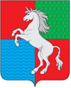 СОВЕТ ДЕПУТАТОВГОРОДСКОГО ОКРУГА ГОРОД ВЫКСАНИЖЕГОРОДСКОЙ ОБЛАСТИРЕШЕНИЕот 30.03.2021											№ 30О награждении Почетной грамотойгородского округа город Выкса Нижегородской области Рассмотрев представления главы местного самоуправления  городского округа город Выкса Нижегородской области В.В. Кочеткова, депутатов Совета депутатов городского округа город Выкса А.В. Кобякова, Е.А. Козерадской, Д.В. Махрова, Н.А. Осиповой,Совет депутатов р е ш и л:За значительный личный вклад в социально-экономическое развитие городского округа город Выкса Нижегородской области, становление и развитие органов местного самоуправления и в связи с празднованием Дня местного самоуправления наградить Почетной грамотой городского округа город Выкса Нижегородской области:Карпочеву Ирину Владимировну – консультанта организационно-методического отдела управления по организационным вопросам администрации городского округа город Выкса;Орлова Дмитрия Александровича – заместителя главы администрации городского округа город Выкса;Пакина Олега Александровича – начальника западного территориального управления администрации городского округа город Выкса;Полозову Елену Петровну – начальника управления по организационным вопросам администрации городского округа город Выкса;Тещину Валентину Владимировну – начальника отдела по разработке и экспертизе нормативных правовых актов комитета по управлению муниципальным имуществом администрации городского округа город Выкса;Цветкову Юлию Николаевну – консультанта-юриста организационно-методического отдела управления по организационным вопросам администрации городского округа город Выкса;Цыцулину Надежду Викторовну – заместителя начальника – начальника сектора правовой работы-юриста отдела по распоряжению муниципальным имуществом комитета по управлению муниципальным имуществом администрации городского округа город Выкса;Юшерову Оксану Сергеевну – начальника жилищного отдела администрации городского округа город Выкса.Председатель Совета депутатов						Д.В. Махров